Тел. факс (34766) 2-54-21,тел. (34766) 2-54-21  е-mail: spsansel09@mail.ru,  http:sanninsk -blag.rbОКПО 04277230,           ОГРН 1020211701035,    ИНН/КПП  02580039/ 025801001КАРАР                                                              ПОСТАНОВЛЕНИЕ11 апрель 2022 й                                   № 16/1                    11 апреля  2022 г.Об   утверждении схемы размещения нестационарных торговых объектов  (по оказанию услуг) на территории сельского поселения  Саннинский сельсовет  муниципального района Благовещенский район Республики БашкортостанВ соответствии с о статьями 39.33, 39.36 Земельного кодекса Российской Федерации,  Федеральным законом от 6 октября 2003 №131 -ФЗ "Об общих принципах организации местного самоуправления в Российской Федерации", Федеральным законом от 28.12.2009 года №381-ФЗ "Об основах государственного регулирования торговой деятельности в Российской Федерации", Законом Республики Башкортостан от 14.07.2010г. №296-з "О регулировании торговой деятельности в Республике Башкортостан" ,  законом Республики Башкортостан от 05 января 2004 года №59-з "О регулировании  земельных отношений в Республике Башкортостан", Постановлением Правительства Республики Башкортостан от 12 октября 2021 года №511 "Об утверждении Порядка разработки и утверждения органами местного самоуправления Республики Башкортостан схем размещения нестационарных торговых объектов", Постановление № 15 от 11.04.2022 "Об утверждении положения о порядке размещения нестационарных торговых объектов (по оказанию услуг) на территории сельского поселения Саннинский сельсовет муниципального района Благовещенский район Республики Башкортостан" администрация сельского поселения Саннинский сельсовет муниципального района Благовещенский район Республики БашкортостанПОСТАНОВЛЯЕТ:1. Утвердить схему размещения нестационарных торговых объектов (по оказанию услуг) расположенных на земельных участках, в зданиях, строениях, сооружениях, находящихся  в муниципальной собственности на территории   сельского поселения  Саннинский  сельсовет  муниципального района Благовещенский район Республики Башкортостан (Приложение №1).2. Постановление администрации сельского поселения Саннинский сельсовет муниципального района Благовещенский район Республики Башкортостан от 01.06.2017 г. № 19 «Об   утверждении схемы размещения нестационарных торговых объектов на территории сельского поселения  Саннинский сельсовет  муниципального района Благовещенский район Республики Башкортостан» считать утратившим силу.          3. Разместить настоящее постановление на  информационном стенде    администрации сельского поселения  и на официальном сайте  сельского поселения Саннинский сельсовет   муниципального района Благовещенский район Республики Башкортостан (sanninsk-rb.ru).        4. Контроль за выполнением постановления оставляю за собой. Глава сельского поселения:                                                         К.Ю.ЛеонтьевПСХЕМАразмещения нестационарных торговых объектов (по оказанию услуг)на территории сельского поселения Саннинский сельсовет муниципального района Благовещенский районРеспублики БашкортостанГрафическая часть схемы размещения нестационарных торговых объектов (по оказанию услуг)на территории сельского поселения Саннинский сельсовет муниципального района Благовещенский районРеспублики Башкортостан1. РБ, Благовещенский р-н, с.Саннинское,Школьная,52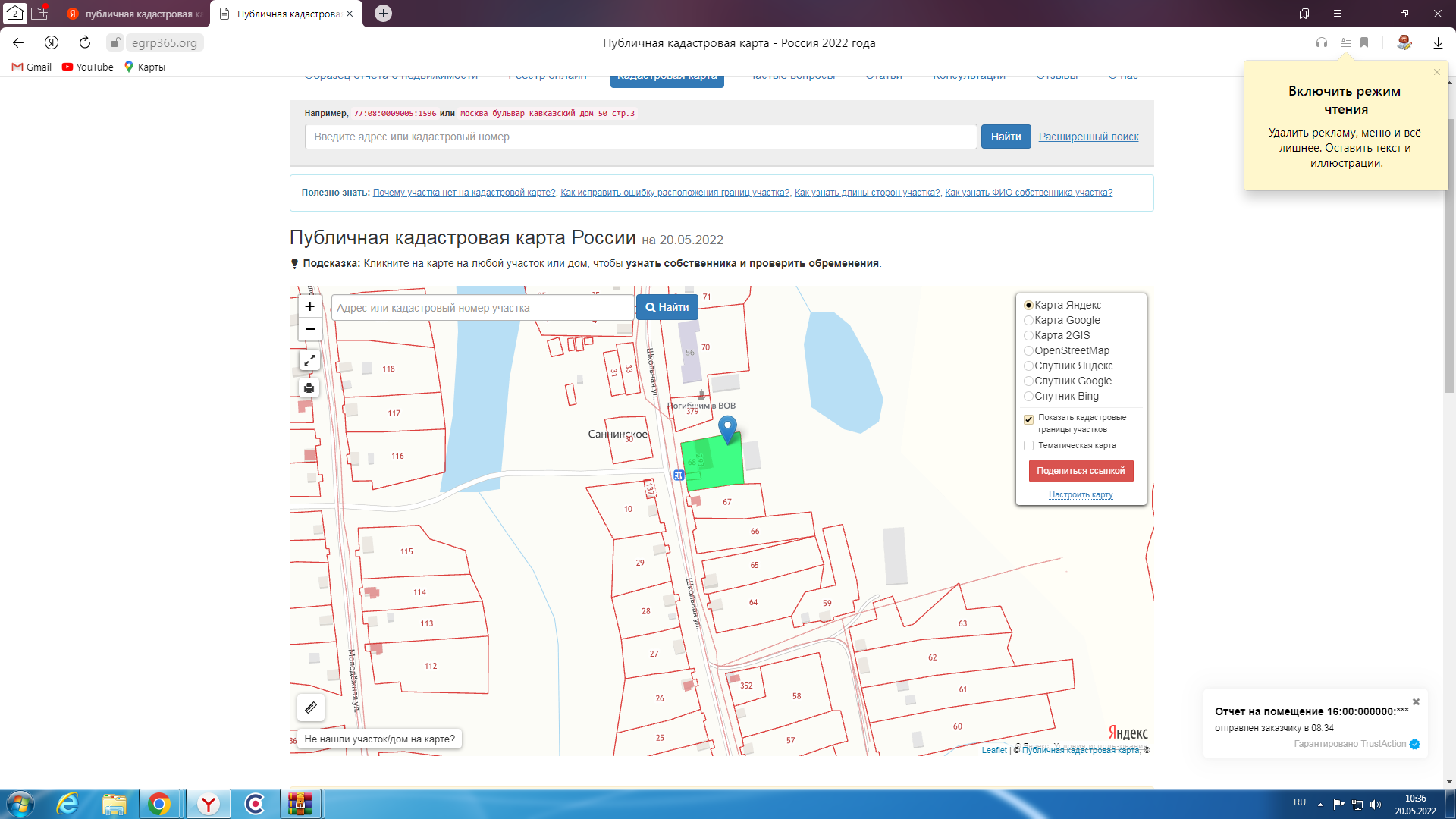 РБ, Благовещенский район, д.Александровка, ул.Центральная,39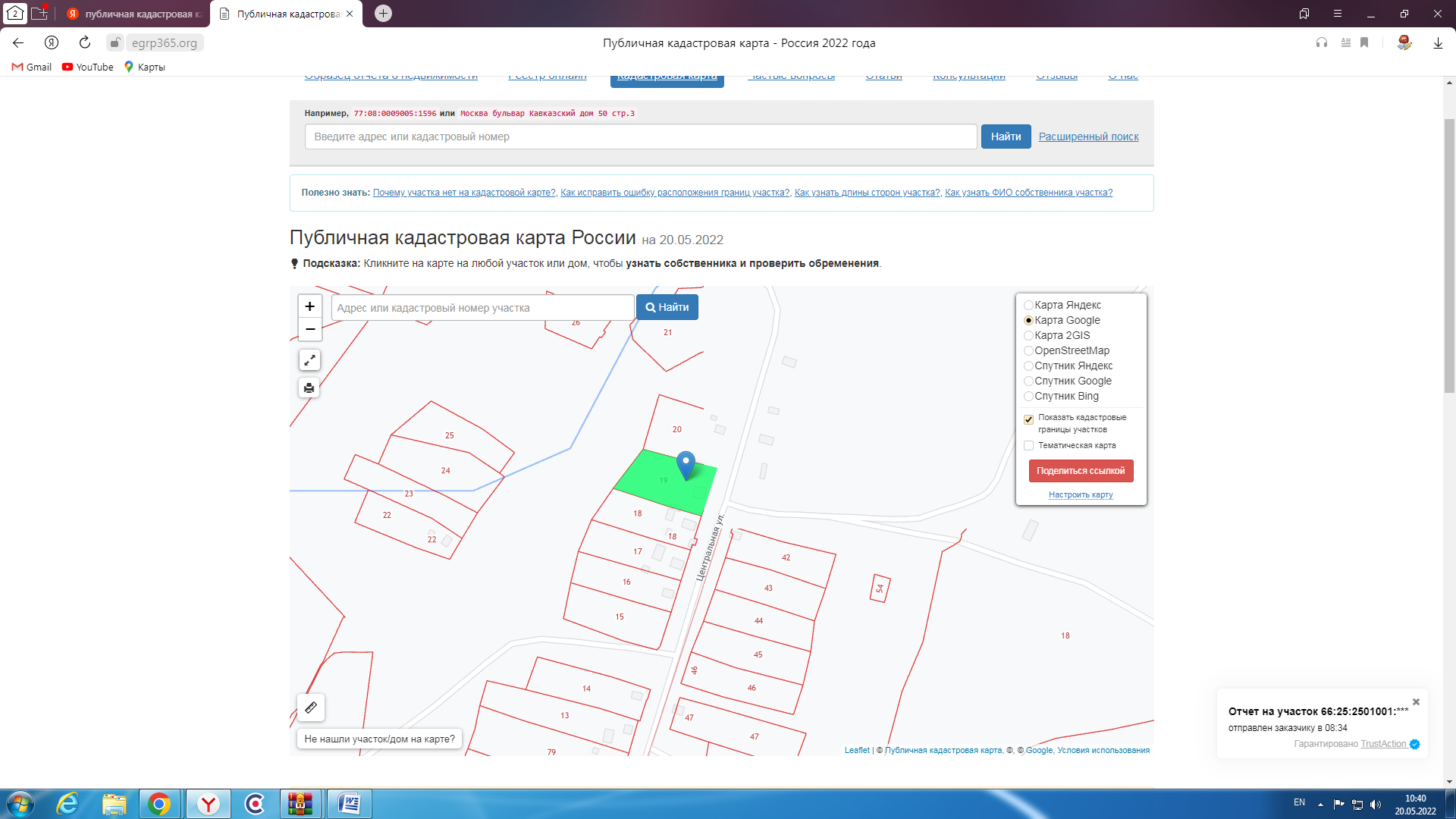 РБ, Благовещенский р-н, д.Булатово ул.Прудовая ,1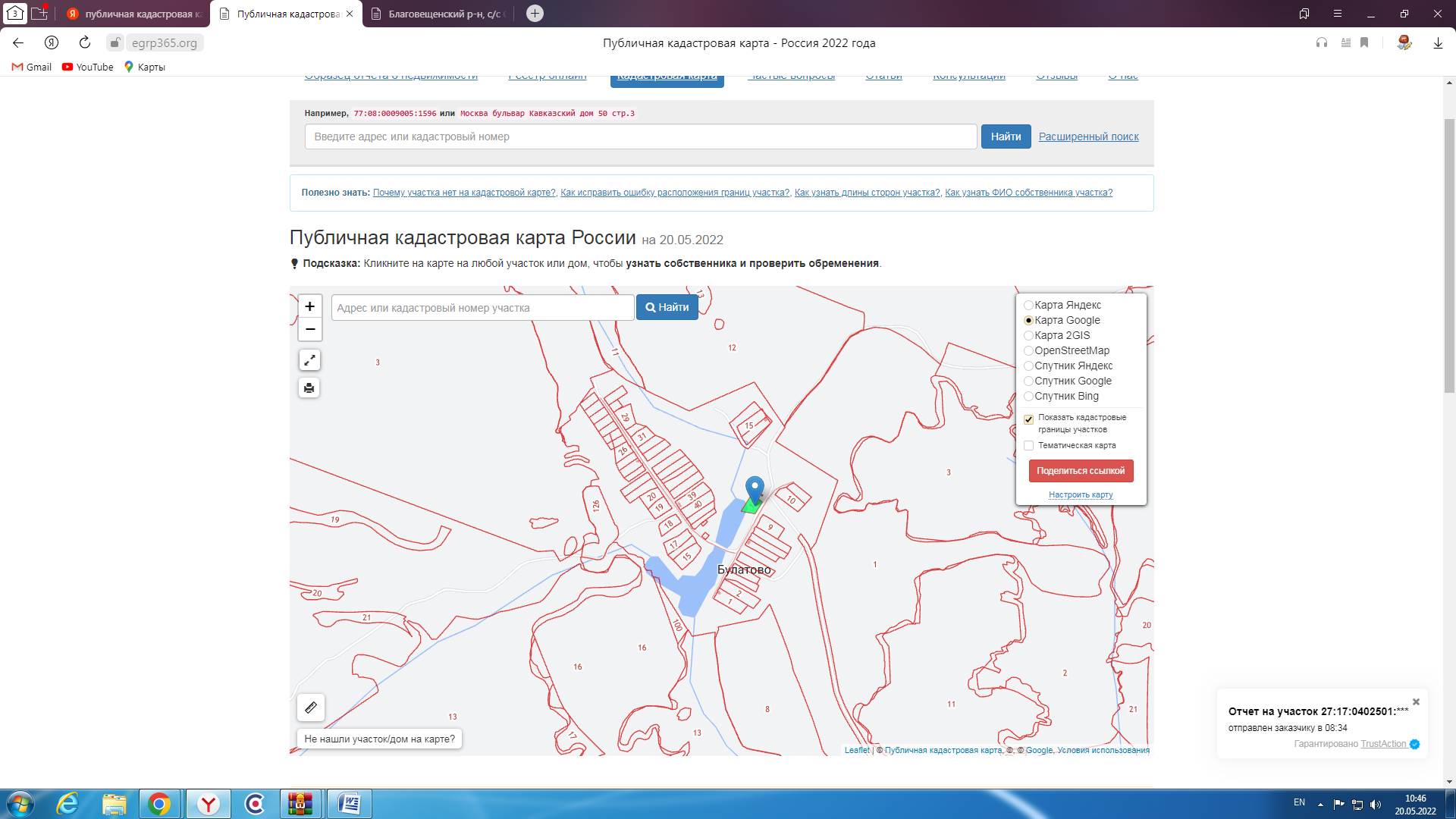 БАШКОРТОСТАН РЕСПУБЛИКАhЫБЛАГОВЕЩЕН РАЙОНЫ МУНИЦИПАЛЬ РАЙОНЫНЫ   hЫННЫ АУЫЛ СОВЕТЫАУЫЛЫ БИЛӘМӘhЕ ХАКИМИӘТЕРЕСПУБЛИКА  БАШКОРТОСТАНАДМИНИСТРАЦИЯСЕЛЬСКОГО   ПОСЕЛЕНИЯ    САННИНСКИЙ СЕЛЬСОВЕТ МУНИЦИПАЛЬНОГО РАЙОНА БЛАГОВЕЩЕНСКИЙ РАЙОН№Адресные ориентиры размещения нестационарного торгового объектаВид нестационарного торгового объектаСпециализация нестационарного торгового объектаФорма собственности земельного участкаПериод размещения нестационарного торгового объектаРазмещение нестационарного торгового объекта субъектам малого или среднего предпринимательства да/нет1234567Планируемые Планируемые Планируемые Планируемые Планируемые Планируемые Планируемые 1РБ, Благовещенский р-н, с.Саннинское Ул.Школьная, рядов с конторой ООО АХ «МИР»,52павильонОказание бытовых услуггосударственная  собственность до  разграниченияпериод  действия договора  на право размещения НТОнет2.Благовещенский р-н, д.Александровка, ул.Центральная рядом с домом 39 павильонПродажа продовольственных товаровгосударственная  собственность до  разграниченияпериод  действия договора  на право размещения НТОнет3.Благовещенский р-н, д. Булатово ул.Прудовая рядом с 1 павильонПродажа продовольственных товаровгосударственная  собственность до  разграниченияпериод  действия договора  на право размещения НТОнет